§9411-A.  Refusal to renew; suspension; revocation; reapplication1.  Refusal to renew; suspension; revocation.  The commissioner may refuse to renew a license, after a hearing in accordance with the Maine Administrative Procedure Act, Title 5, chapter 375, subchapter IV. The District Court may suspend or revoke the license of any person licensed under this chapter. The commissioner may refuse to renew a license and the District Court may suspend or revoke a license on any one or more of the following grounds.A.  The application, any documents made a part of the application, any notice or any statement filed with the commissioner contained a material misstatement.  [PL 1987, c. 170, §14 (NEW).]B.  The licensee becomes ineligible to hold a license under this chapter. Ineligibility is determined on the basis of the criteria contained in section 9405.  [PL 1987, c. 170, §14 (NEW).]C.  The licensee fails to comply with the requirements of section 9405, subsection 1‑A, paragraph F, subparagraph (6).  [PL 1987, c. 170, §14 (NEW).]D.  The licensee has knowingly employed as a security guard, or has knowingly kept as an employee, any natural person who does not meet the requirements of section 9410‑A, subsection 1.  [PL 1987, c. 170, §14 (NEW).]E.  The licensee fails to comply with the requirements of section 9410‑A, subsection 2, 3 or 4.  [PL 1987, c. 170, §14 (NEW).]F.  The licensee fails to comply with any of the rules promulgated by the commissioner under this chapter.  [PL 1987, c. 170, §14 (NEW).]G.  The licensee has knowingly encouraged or allowed any employee to violate section 9412, subsection 4, 5 or 6.  [PL 1987, c. 170, §14 (NEW).][PL 1987, c. 170, §14 (NEW); PL 1999, c. 547, Pt. B, §78 (AMD); PL 1999, c. 547, Pt. B, §80 (AFF).]2.  Reapplication.  No person, otherwise eligible, whose license the commissioner has refused to renew or who has had a license revoked, is eligible for reapplication until the expiration of 5 years from the date of refusal to renew or revocation.[PL 1987, c. 170, §14 (NEW).]SECTION HISTORYPL 1987, c. 170, §14 (NEW). PL 1999, c. 547, §B78 (AMD). PL 1999, c. 547, §B80 (AFF). The State of Maine claims a copyright in its codified statutes. If you intend to republish this material, we require that you include the following disclaimer in your publication:All copyrights and other rights to statutory text are reserved by the State of Maine. The text included in this publication reflects changes made through the First Regular and Frist Special Session of the 131st Maine Legislature and is current through November 1, 2023
                    . The text is subject to change without notice. It is a version that has not been officially certified by the Secretary of State. Refer to the Maine Revised Statutes Annotated and supplements for certified text.
                The Office of the Revisor of Statutes also requests that you send us one copy of any statutory publication you may produce. Our goal is not to restrict publishing activity, but to keep track of who is publishing what, to identify any needless duplication and to preserve the State's copyright rights.PLEASE NOTE: The Revisor's Office cannot perform research for or provide legal advice or interpretation of Maine law to the public. If you need legal assistance, please contact a qualified attorney.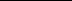 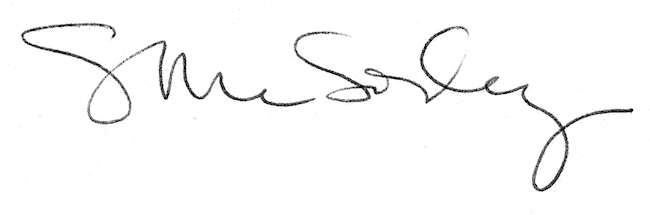 